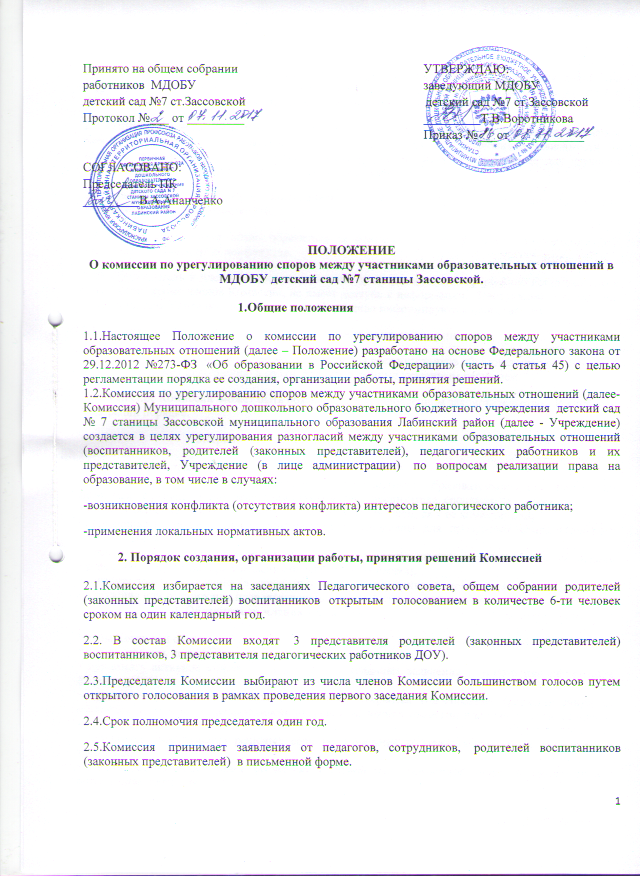 2.6. Комиссия  по поступившим заявлениям разрешает возникающие конфликты только на территории Учреждения, только в полном составе и в определенное время (в течение 3-х дней с момента поступления заявления), заранее оповестив заявителя и ответчика.2.7. Решение Комиссии принимается большинством голосов и фиксируется в протоколе заседания Комиссии. Комиссия самостоятельно определяет сроки принятия решения в зависимости от времени, необходимого для детального  рассмотрения  конфликта, в том числе для изучения документов, сбора информации и проверки ее достоверности.2.8. Председатель Комиссии в своих действиях независим, если это не противоречит Уставу Учреждения, законодательству РФ.2.9. Председатель имеет право обратиться за помощью к  заведующему  Учреждения  для разрешения особо острых конфликтов.2.10. Председатель и члены Комиссии  не имеют права разглашать информацию поступающую к ним. Никто, кроме членов Комиссии, не имеет доступа к информации.  Заведующий  Учреждения и Председатель Управляющего Совета лишь правдиво информируются по их запросу.2.11.Комиссия несет персональную ответственность за принятие решений.2.12. Решение Комиссии  является обязательным для всех участников образовательных отношений в ДОУ и подлежит исполнению в сроки, предусмотренные указанным решением.2.13. Решение Комиссии  может быть обжаловано в установленном законодательством Российской Федерации порядке.                                     3.Права членов КомиссииКомиссия имеет право:   принимать к рассмотрению заявления любого участника образовательных отношений  при несогласии с решением или действием руководителя, воспитателя, специалиста.• принять решение по каждому спорному вопросу, относящемуся к ее компетенции;• запрашивать дополнительную документацию, материалы для проведения самостоятельного изучения вопроса;• рекомендовать приостанавливать или отменять ранее принятое решение на основании проведенного изучения при согласии конфликтующих сторон;• рекомендовать изменения в локальных актах Учреждения с целью демократизации основ управления или расширения прав участников образовательных отношений.                              4. Обязанности членов Комиссии  Члены Комиссии обязаны:• присутствовать на всех заседаниях комиссии;• принимать активное участие в рассмотрении поданных заявлений в устной или письменной форме;• принимать решение по заявленному вопросу открытым голосованием (решение считается принятым, если за него проголосовало большинство членов комиссии при присутствии  ее членов в полном составе);• принимать своевременно решение, если не оговорены дополнительные сроки рассмотрения заявления;• давать обоснованный ответ заявителю в устной или письменной форме в соответствии с пожеланием заявителя.                                                          5. Документация5.1.Документация Комиссии выделяется в отдельное делопроизводство.5.2.Заседания Комиссии оформляются протоколом.5.3.Утверждение состава Комиссии и назначение ее председателя оформляются приказом по Учреждению.5.4.Протоколы заседаний Комиссии сдаются с отчетом  Управляющему  совету Учреждения и хранятся в документах Управляющего совета три года.